                                                                                          07.04.2020      259-01-03-100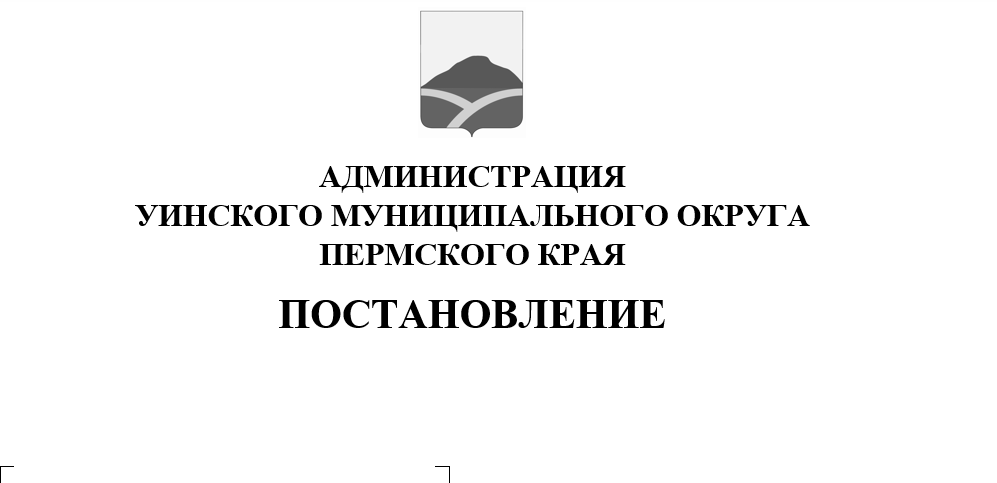 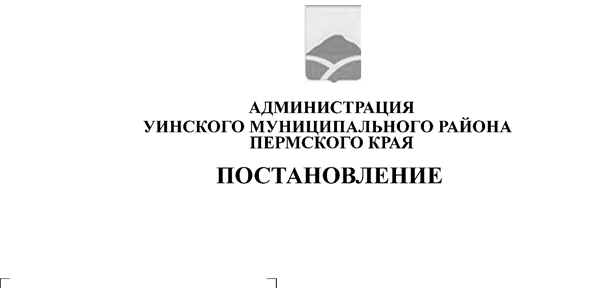 В соответствии со статьей 179 Бюджетного кодекса Российской Федерации, решением Думы Уинского муниципального округа Пермского края от 20.12.2019 № 34 «О бюджете Уинского муниципального округа Пермского края на 2020 год и на плановый период 2021 и 2022 годов», постановлениями администрации Уинского муниципального района от 02.10.2015 № 249-01-01-03 «Об утверждении Порядка разработки, реализации и оценки эффективности муниципальных программ Уинского муниципального района» и от 26.08.2019 № 365-259-01-03 «Об утверждении Перечня муниципальных программ Уинского муниципального округа Пермского края», администрация Уинского муниципального округа Пермского краяПОСТАНОВЛЯЕТ:1.Внести в муниципальную программу «Экономическое развитие Уинского муниципального округа Пермского края на 2020-2022 годы», утвержденную постановлением администрации Уинского муниципального района от 02.10.2019 № 460-259-01-03 «Об утверждении муниципальной программы «Экономическое развитие Уинского муниципального округа Пермского края на 2020-2022 годы» следующие измененияи дополнения:1.1 строку «Объемы и источники финансирования Программы» формы 1 Паспорта муниципальной программы «Экономическое развитие Уинского муниципального округа Пермского края на 2020-2022 годы» изложить в редакции согласно приложению 1 к данному постановлению;1.2 абзац 2 раздела 9. «Ресурсное обеспечение Программы» изложить в следующей редакции: «Общий объем финансирования Программы составляет 3 174 519,25 рублей, в том числе по годам:2020 год – 3039424,25 рублей2021 год – 74595,00 рублей2022 год – 60500,00 рублей»;1.3. форму 3,4,5,6,7,8 к паспорту  изложить согласно приложению 2 к данному постановлению;           2.  Настоящее постановление вступает в силу с момента подписания и распространяется на правоотношения при исполнении бюджета Уинского муниципального округа, начиная с бюджета на 2020 год и плановый период 2021 и 2022 годов.    	3. Настоящее постановление подлежит размещению на сайте администрации Уинского муниципального округа в сети «Интернет».Глава муниципального округа – глава администрацииУинского муниципального округа					             А.Н. ЗелёнкинПриложение 1 к постановлению администрации Уинского муниципального округаПермского краяот   07.04.2020   № 259-01-03-100Форма 1Приложение 2к постановлению администрации Уинского муниципального округаПермского краяот        №Форма 3Перечень целевых показателей муниципальной Программы «Экономическое развитие Уинскогомуниципального округа Пермского края на 2020-2022 годы»Форма 4Финансоое обеспечение реализации муниципальной Программы Уинского муниципального округа Пермского краяза счет средст бюджета Уинского муниципального округа Пермского края1 - представленные  расходы подлежат ежегодному уточнению при формировании бюджета на очередной финансовый год и плановый период.Форма 5Финансоое обеспечение реализации муниципальной Программы Уинского муниципального округа Пермского краяза счет средств краеого бюджетаФорма 6Финансоое обеспечение реализации муниципальной Программы Уинского муниципального округа Пермского краяза счет средст федерального бюджетаФорма 7Финансоое обеспечение реализации муниципальной Программы Уинского муниципального округа Пермского краяза счет сех источнико финансироания1 - представленные  расходы подлежат ежегодному уточнению при формировании бюджета на очередной финансовый год и плановый период.Форма 8План мероприятий реализации муниципальной Программы Уинского муниципального округа Пермского края «Экономическое разитие Уинского муниципального округа Пермского края на 2020-2022 годы»Объемы и источники финансирования ПрограммыИсточники финансированияРасходы, рублейРасходы, рублейРасходы, рублейРасходы, рублейОбъемы и источники финансирования ПрограммыИсточники финансирования2020 год2021 год2022 годИтогоОбъемы и источники финансирования ПрограммыВсего, в том числе:3039424,2574595,0060500,003174519,25Объемы и источники финансирования ПрограммыБюджет Уинского муниципального района3039204,2574525,0060500,003174229,25Объемы и источники финансирования ПрограммыКраевой бюджет60,0020,00080,00Объемы и источники финансирования ПрограммыФедеральный бюджет160,0050,000210,00№ п/пНаименование показателяЕд. измеренияГРБСЗначения показателейЗначения показателейЗначения показателейЗначения показателейЗначения показателейНаименование программных мероприятийНаименование программных мероприятий№ п/пНаименование показателяЕд. измеренияГРБС20192020202020212022Наименование программных мероприятийНаименование программных мероприятий12345667899Муниципальная Программа  «Экономическое развитие Уинского муниципального округа Пермского края на 2020-2022 годы»Муниципальная Программа  «Экономическое развитие Уинского муниципального округа Пермского края на 2020-2022 годы»Муниципальная Программа  «Экономическое развитие Уинского муниципального округа Пермского края на 2020-2022 годы»Муниципальная Программа  «Экономическое развитие Уинского муниципального округа Пермского края на 2020-2022 годы»Муниципальная Программа  «Экономическое развитие Уинского муниципального округа Пермского края на 2020-2022 годы»Муниципальная Программа  «Экономическое развитие Уинского муниципального округа Пермского края на 2020-2022 годы»Муниципальная Программа  «Экономическое развитие Уинского муниципального округа Пермского края на 2020-2022 годы»Муниципальная Программа  «Экономическое развитие Уинского муниципального округа Пермского края на 2020-2022 годы»Муниципальная Программа  «Экономическое развитие Уинского муниципального округа Пермского края на 2020-2022 годы»Муниципальная Программа  «Экономическое развитие Уинского муниципального округа Пермского края на 2020-2022 годы»Муниципальная Программа  «Экономическое развитие Уинского муниципального округа Пермского края на 2020-2022 годы»Подпрограмма 1 «Развитие сельского хозяйства Уинского муниципального  округа Пермского края на 2020-2022 годы»Подпрограмма 1 «Развитие сельского хозяйства Уинского муниципального  округа Пермского края на 2020-2022 годы»Подпрограмма 1 «Развитие сельского хозяйства Уинского муниципального  округа Пермского края на 2020-2022 годы»Подпрограмма 1 «Развитие сельского хозяйства Уинского муниципального  округа Пермского края на 2020-2022 годы»Подпрограмма 1 «Развитие сельского хозяйства Уинского муниципального  округа Пермского края на 2020-2022 годы»Подпрограмма 1 «Развитие сельского хозяйства Уинского муниципального  округа Пермского края на 2020-2022 годы»Подпрограмма 1 «Развитие сельского хозяйства Уинского муниципального  округа Пермского края на 2020-2022 годы»Подпрограмма 1 «Развитие сельского хозяйства Уинского муниципального  округа Пермского края на 2020-2022 годы»Подпрограмма 1 «Развитие сельского хозяйства Уинского муниципального  округа Пермского края на 2020-2022 годы»Подпрограмма 1 «Развитие сельского хозяйства Уинского муниципального  округа Пермского края на 2020-2022 годы»Подпрограмма 1 «Развитие сельского хозяйства Уинского муниципального  округа Пермского края на 2020-2022 годы»1.1.Основное мероприятие: «Развитие сельского хозяйства»Основное мероприятие: «Развитие сельского хозяйства»Основное мероприятие: «Развитие сельского хозяйства»Основное мероприятие: «Развитие сельского хозяйства»Основное мероприятие: «Развитие сельского хозяйства»Основное мероприятие: «Развитие сельского хозяйства»Основное мероприятие: «Развитие сельского хозяйства»Основное мероприятие: «Развитие сельского хозяйства»Основное мероприятие: «Развитие сельского хозяйства»Основное мероприятие: «Развитие сельского хозяйства»1.1.1.Показатель: Оформление производителями сельскохозяйственной продукции земельных участков из земель сельскохозяйственного назначениягаАдминистрация Уинского муниципального района 505050505050Поддержка доходов сельскохозяйственных производителей в области растениеводства1.1.2.Показатель: Вовлечение неиспользуемых сельскохозяйственных земель в сельскохозяйственный оборотгаАдминистрация Уинского муниципального района 505050505050Поддержка доходов сельскохозяйственных производителей в области растениеводства1.1.3.Показатель: Приобретение сельскохозяйственными товаропроизводителями сельскохозяйственной и специальной техникихозяйствАдминистрация Уинского муниципального района 884555Поддержка ввозмещении части затрат на приобретение сельскохозяйственной и специальной техники1.1.4.Показатель: Количество хозяйств, получивших субсидии в области растениеводства на 1 га посевных площадейхозяйств11110151515Поддержка доходов сельскохозяйственных производителей в области растениеводства 1.1.5.Показатель: Площадь земель, обработанная против борщевика Сосновскогога0012,4568913,4146410,8901110,89011Предотвращение распространения и уничтожения борщевика Сосновского2.2.Основное мероприятие: «Государственная поддержка кредитования малых форм хозяйствования»Основное мероприятие: «Государственная поддержка кредитования малых форм хозяйствования»Основное мероприятие: «Государственная поддержка кредитования малых форм хозяйствования»Основное мероприятие: «Государственная поддержка кредитования малых форм хозяйствования»Основное мероприятие: «Государственная поддержка кредитования малых форм хозяйствования»Основное мероприятие: «Государственная поддержка кредитования малых форм хозяйствования»Основное мероприятие: «Государственная поддержка кредитования малых форм хозяйствования»Основное мероприятие: «Государственная поддержка кредитования малых форм хозяйствования»Основное мероприятие: «Государственная поддержка кредитования малых форм хозяйствования»Основное мероприятие: «Государственная поддержка кредитования малых форм хозяйствования»2.2.1.Показатель: Количество заключенных кредитных договоров и договоров займаЕд.000000Подпрограмма 2 «Поддержка малого и среднего предпринимательства вУинском муниципальном округе Пермского края на 2020-2022 годы»Подпрограмма 2 «Поддержка малого и среднего предпринимательства вУинском муниципальном округе Пермского края на 2020-2022 годы»Подпрограмма 2 «Поддержка малого и среднего предпринимательства вУинском муниципальном округе Пермского края на 2020-2022 годы»Подпрограмма 2 «Поддержка малого и среднего предпринимательства вУинском муниципальном округе Пермского края на 2020-2022 годы»Подпрограмма 2 «Поддержка малого и среднего предпринимательства вУинском муниципальном округе Пермского края на 2020-2022 годы»Подпрограмма 2 «Поддержка малого и среднего предпринимательства вУинском муниципальном округе Пермского края на 2020-2022 годы»Подпрограмма 2 «Поддержка малого и среднего предпринимательства вУинском муниципальном округе Пермского края на 2020-2022 годы»Подпрограмма 2 «Поддержка малого и среднего предпринимательства вУинском муниципальном округе Пермского края на 2020-2022 годы»Подпрограмма 2 «Поддержка малого и среднего предпринимательства вУинском муниципальном округе Пермского края на 2020-2022 годы»Подпрограмма 2 «Поддержка малого и среднего предпринимательства вУинском муниципальном округе Пермского края на 2020-2022 годы»Подпрограмма 2 «Поддержка малого и среднего предпринимательства вУинском муниципальном округе Пермского края на 2020-2022 годы»2.1.Показатель: «Количество опубликованных материалов по предпринимательству в газете «Родник» и размещенных на официальном  сайте администрации Уинского муниципального района в сети ИнтернетЕд.2525252525- Консультирование субъектов малого и среднего предпринимательства ввопросах ведения бизнеса; изучение ситуации по негативным моментам взаимодействия контролирующих органов с субъектами малого и среднего предпринимательства по вопросам уровня административных барьеров- Размещение информационных материалов по актуальным вопросам развития малого и среднего предпринимательства. - Консультирование субъектов малого и среднего предпринимательства ввопросах ведения бизнеса; изучение ситуации по негативным моментам взаимодействия контролирующих органов с субъектами малого и среднего предпринимательства по вопросам уровня административных барьеров- Размещение информационных материалов по актуальным вопросам развития малого и среднего предпринимательства. 2.2.Показатель: «Количество семинаров, совещаний по проблемам предпринимательства»Ед.22222- Консультирование субъектов малого и среднего предпринимательства ввопросах ведения бизнеса; изучение ситуации по негативным моментам взаимодействия контролирующих органов с субъектами малого и среднего предпринимательства по вопросам уровня административных барьеров- Размещение информационных материалов по актуальным вопросам развития малого и среднего предпринимательства. - Консультирование субъектов малого и среднего предпринимательства ввопросах ведения бизнеса; изучение ситуации по негативным моментам взаимодействия контролирующих органов с субъектами малого и среднего предпринимательства по вопросам уровня административных барьеров- Размещение информационных материалов по актуальным вопросам развития малого и среднего предпринимательства. 2.3.Показатель: Количество субъектов малого и среднего предпринимательства, получивших государственную поддержкуЕд.11111- Реализация механизма финансирования предпринимателей через выдачу займовУинским фондом поддержки предпринимательства.- Предоставление субсидий.- Предоставление в аренду имущества для субъектов малого и среднего предпринимательства.-  Размещение закупок для муниципальных нужд для субъектов малого предпринимательства- Реализация механизма финансирования предпринимателей через выдачу займовУинским фондом поддержки предпринимательства.- Предоставление субсидий.- Предоставление в аренду имущества для субъектов малого и среднего предпринимательства.-  Размещение закупок для муниципальных нужд для субъектов малого предпринимательства2.4.Показатель: Количество вновь созданных рабочих мест у субъектов малого и среднего предпринимательства в результате реализации мероприятий мер государственной поддержкиЕд.11111- Реализация механизма финансирования предпринимателей через выдачу займовУинским фондом поддержки предпринимательства.- Предоставление субсидий.- Предоставление в аренду имущества для субъектов малого и среднего предпринимательства.-  Размещение закупок для муниципальных нужд для субъектов малого предпринимательства- Реализация механизма финансирования предпринимателей через выдачу займовУинским фондом поддержки предпринимательства.- Предоставление субсидий.- Предоставление в аренду имущества для субъектов малого и среднего предпринимательства.-  Размещение закупок для муниципальных нужд для субъектов малого предпринимательства2.5.Показатель: Количество договор на выдачу займовЕд.1919373840- Реализация механизма финансирования предпринимателей через выдачу займовУинским фондом поддержки предпринимательства.- Предоставление субсидий.- Предоставление в аренду имущества для субъектов малого и среднего предпринимательства.-  Размещение закупок для муниципальных нужд для субъектов малого предпринимательства- Реализация механизма финансирования предпринимателей через выдачу займовУинским фондом поддержки предпринимательства.- Предоставление субсидий.- Предоставление в аренду имущества для субъектов малого и среднего предпринимательства.-  Размещение закупок для муниципальных нужд для субъектов малого предпринимательства2.6.Показатель: Оказание имущественной поддержки субъектам малого и среднего предпринимательства (заключение договороваренды на движимое и недвижимое имущество)Ед.00111- Реализация механизма финансирования предпринимателей через выдачу займовУинским фондом поддержки предпринимательства.- Предоставление субсидий.- Предоставление в аренду имущества для субъектов малого и среднего предпринимательства.-  Размещение закупок для муниципальных нужд для субъектов малого предпринимательства- Реализация механизма финансирования предпринимателей через выдачу займовУинским фондом поддержки предпринимательства.- Предоставление субсидий.- Предоставление в аренду имущества для субъектов малого и среднего предпринимательства.-  Размещение закупок для муниципальных нужд для субъектов малого предпринимательстваНаименоание муниципальной программы, подпрограммы, осноного мероприятия (едомстенной целеой программы), мероприятияОтетстенный исполнитель, соисполнители, участники (ГРБС)Код бюджетной классификацииКод бюджетной классификацииКод бюджетной классификацииКод бюджетной классификацииРасходы1, рублейРасходы1, рублейРасходы1, рублейНаименоание муниципальной программы, подпрограммы, осноного мероприятия (едомстенной целеой программы), мероприятияОтетстенный исполнитель, соисполнители, участники (ГРБС)ГРБСКФСРКЦСРКВР202020212022123456789Муниципальная Программа «Экономическое разитие Уинского муниципального округа Пермского края на 2020-2022 годы»сегоМуниципальная Программа «Экономическое разитие Уинского муниципального округа Пермского края на 2020-2022 годы»Администрация Уинского муниципального района805040536000000008103039204,2574525,0060500,00Подпрограмма 1 «Разитие сельского хозяйста Уинского муниципального  округа Пермского края на 2020-2022 годы»ВсегоАдминистрация Уинского муниципального района (отдел сельского хозяйста)805040536100000008102939204,2574525,0060500,00Осноное мероприятие «Разитие сельского хозяйства»: - Поддержка доходо сельскохозяйстенных произодителей  области растениеодста;- Поддержка ввозмещении части  затрат на приобретение сельскохозяйственной  и специальной техники;Основное мероприятие «Мероприятие по предотвращению распространения и уничтожению борщевика Сосновского на территории Пермского края»:- Реализация научно-технического проекта по разработке и внедрению технологии идентификации, учета и борьбы с очагами борщевика Сосновского на пилотных территориях Пермского края805805805805040504050405040536.1.01.0000036.1.01.0501036.1.04.0000036.1.04.SУ200800800   8008002870000,002870000,0069204,2569204,250,000,0074525,0074525,000,000,0060500,0060500,00Подпрограмма 2 «Поддержка малого и среднего предпринимательства вУинском муниципальном округе Пермского края на 2020-2022 годы»ВсегоАдминистрация Уинского муниципального района (управление по экономике и прогнозированию)80504123620000000810100000,000,000,00Основное мероприятие: «Финансовая поддержка малого и среднего предпринимательства»- Мероприятия по поддержке малого и среднего предпринимательства8058050412041236201000003620105040810810100000,00100000,000,000,000,000,00Наименоание муниципальной программы, подпрограммы, осноного мероприятия (едомстенной целеой программы), мероприятияОтетстенный исполнитель, соисполнители, участники (ГРБС)Код бюджетной классификацииКод бюджетной классификацииКод бюджетной классификацииКод бюджетной классификацииРасходы1, рублейРасходы1, рублейРасходы1, рублейНаименоание муниципальной программы, подпрограммы, осноного мероприятия (едомстенной целеой программы), мероприятияОтетстенный исполнитель, соисполнители, участники (ГРБС)ГРБСКФСРКЦСРКВР2020202120221234568910Муниципальная Программа «Экономическое разитие Уинского муниципального округа Пермского края на 2020-2022 годы»сегоМуниципальная Программа «Экономическое разитие Уинского муниципального округа Пермского края на 2020-2022 годы»Администрация Уинского муниципального района8050405360000000081060,0020,000,00Подпрограмма 1 «Разитие сельского хозяйста Уинского муниципального  округа Пермского края на 2020-2022 годы»ВсегоАдминистрация Уинского муниципального района (отдел сельского хозяйста)8050405361000000081060,0020,000,00Основное мероприятие«Государственная поддержка кредитования малых форм хозяйствования»- Субвенция на развитие малых форм хозяйствования80580504050405361020000036102R502281081060,0060,0020,0020,000,000,00Наименоание муниципальной программы, подпрограммы, осноного мероприятия (едомстенной целеой программы), мероприятияОтетстенный исполнитель, соисполнители, участники (ГРБС)Код бюджетной классификацииКод бюджетной классификацииКод бюджетной классификацииКод бюджетной классификацииРасходы1, рублейРасходы1, рублейРасходы1, рублейНаименоание муниципальной программы, подпрограммы, осноного мероприятия (едомстенной целеой программы), мероприятияОтетстенный исполнитель, соисполнители, участники (ГРБС)ГРБСКФСРКЦСРКВР2020202120221234568910Муниципальная Программа «Экономическое разитие Уинского муниципального округа Пермского края на 2020-2022 годы»сегоМуниципальная Программа «Экономическое разитие Уинского муниципального округа Пермского края на 2020-2022 годы»Администрация Уинского муниципального района80504053600000000810160,0050,000,00Подпрограмма 1 «Разитие сельского хозяйста Уинского муниципального  округа Пермского края на 2020-2022 годы»ВсегоАдминистрация Уинского муниципального района (отдел сельского хозяйста)80504053610000000810160,0050,000,00Основное мероприятие«Государственная поддержка кредитования малых форм хозяйствования»- Субвенция на развитие малых форм хозяйствования80580504050405361020000036102R5022810810160,00160,0050,0050,000,000,00Наименоание муниципальной программы, подпрограммы, осноного мероприятия (едомстенной целеой программы), мероприятияОтетстенный исполнитель, соисполнители, участники (ГРБС)Код бюджетной классификацииКод бюджетной классификацииКод бюджетной классификацииКод бюджетной классификацииРасходы1, рублейРасходы1, рублейРасходы1, рублейНаименоание муниципальной программы, подпрограммы, осноного мероприятия (едомстенной целеой программы), мероприятияОтетстенный исполнитель, соисполнители, участники (ГРБС)ГРБСКФСРКЦСРКВР202020212022123456789Муниципальная Программа «Экономическое разитие Уинского муниципального округа Пермского края на 2020-2022 годы»сегоМуниципальная Программа «Экономическое разитие Уинского муниципального округа Пермского края на 2020-2022 годы»Администрация Уинского муниципального района805040536000000008103039424,2574595,0060500,00Подпрограмма 1 «Разитие сельского хозяйста Уинского муниципального  округа Пермского края на 2020-2022 годы»ВсегоАдминистрация Уинского муниципального района (отдел сельского хозяйста)805040536100000008102939424,2574595,0060500,00Осноное мероприятие «Разитие сельского хозяйства»: - Поддержка доходо сельскохозяйстенных произодителей  области растениеодста;- Поддержка в возмещении части  затрат на приобретение сельскохозяйственной  и специальной техники;Основное мероприятие «Мероприятие по предотвращению распространения и уничтожению борщевика Сосновского на территории Пермского края»:- Реализация научно-технического проекта по разработке и внедрению технологии идентификации, учета и борьбы с очагами борщевика Сосновского на пилотных территориях Пермского краяОсновное мероприятие«Государственная поддержка кредитования малых форм хозяйствования»- Субвенция на развитие малых форм хозяйствования80580580580580580504050405040504050405040536.1.01.0000036.1.01.0501036.1.04.0000036.1.04.SУ200361020000036102R5022800800   8008008008002870000,002870000,0069204,2569204,25220,00220,000,000,0074525,0074525,0070,0070,000,000,0060500,0060500,000,000,00Подпрограмма 2 «Поддержка малого и среднего предпринимательства вУинском муниципальном округе Пермского края на 2020-2022 годы»ВсегоАдминистрация Уинского муниципального района (управление по экономике и прогнозированию)80504123620000000810100000,000,000,00Основное мероприятие: «Финансовая поддержка малого и среднего предпринимательства»- Мероприятия по поддержке малого и среднего предпринимательства8058050412041236201000003620105040810810100000,00100000,000,000,000,000,00№ п/пНаименоание подпрограммы, осноных мероприятий и результатоГланый распорядитель бюджетных средстСрок начала реализацииСрок окончания реализации№ п/пНаименоание подпрограммы, осноных мероприятий и результатоГланый распорядитель бюджетных средстСрок начала реализацииСрок окончания реализацииВсегоБюджет муниципального округаКраеой бюджетФедеральный бюджетВнебюджетные источники1Подпрограмма 1 «Разитие сельского хозяйста Уинского муниципального  округа Пермского края на 2020-2022 годы»Администрация Уинского муниципального района01.01.202031.12.20223074519,253074229,2580,0210,000,001.1.Осноное мероприятие «Разитие сельского хозяйства»:Ожидаемые результаты : -Оформление произодителями сельскохозяйстенной продукции земельных участко из земель сельскохозяйстенного назначения – 150 га. -Волечение неиспользуемых сельскохозяйстенных земель  сельскохозяйстенный оборот - 150 га.- Приобретение сельскохозяйстенными произодителями сельскохозяйстенной и специализироанной техники – 14 ед.- Количество хозяйств, получивших субсидии в области растениеводства на 1 га посевных площадей – 30 хозяйствОсновное мероприятие «Мероприятие по предотвращению распространения и уничтожению борщевика Сосновского на территории Пермского края»- Площадь земель, обработанная против борщевика Сосновского – 36,76164 гаОсновное мероприятие«Государственная поддержка кредитования малых форм хозяйствования»Администрация Уинского муниципального района01.01.202031.12.20222870000,0204229,25290,02870000,0204229,250,000,000,0080,000,000,00210,000,000,00   0,002.Подпрограмма 2 «Поддержка малого и среднего предпринимательства вУинском муниципальном округе Пермского края на 2020-2022 годы»Целеые показатели:- количесто субъекто малого и среднего предпринимательста, получиших имущественную и финансовую поддержку – 6 ед.-  количесто ноь созданных рабочих мест у субъекто малого и среднего предпринимательста  результате реализации мероприятий мер государстенной поддержки - 3 ед. - количество заключенных договоров на выдачу займа – 115 ед.-  количество опубликованных материалов по предпринимательству  в газете «Родник» и размещенных на официальном сайте администрации Уинского муниципального района в сети Интернет – 75 ед. - количество представленных отчетов в налоговые органы в рамках оказания коммерческих услуг Уинским Фондом поддержки предпринимательства – 780 ед. - количесто семинаро, соещаний по вопросам, связанных с предпринимательской деятельностью  – 6 ед.Администрация Уинского муниципального района01.01.202031.12.2022100000,00100000,000,000,000,00